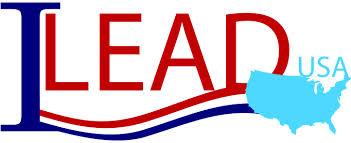 ILEAD USA: October 2016                                                 ILEAD USA: October 2016                                                 ILEAD USA: October 2016                                                                       AGENDAMonday, October 3Monday, October 36:00PMDinnerBallroom A,  Crowne PlazaTuesday, October 4Tuesday, October 47:30AMWalk/Ride to Harrisburg UniversityMeet in Hotel Lobby8:00AMWelcome Harrisburg University (HU)14th Floor8:15AMConcurrent SessionsJessica Miller:  Google AnalyticsAuditoriumLive Streamed at http://livestream.com/hulive/ILEADJohn Brice:  New Roles for Rural Public
LibrariesRoom 14629:15AMConcurrent SessionsJessica Miller:  Google AnalyticsRoom 1462John Brice:  New Roles for Rural AuditoriumPublic LibrariesLive Streamed at http://livestream.com/hulive/ILEAD10:15AMBreak (to 11:15 if not attending PaLA)10:30AMPaLA Conference Presentation PlanningAuditorium11:15AMTeam Time Team #culturesquadRoom 1462Team Digital Information LiteracyBoard RoomTeam Mirrors and WindowsAuditoriumTeam #WhatsGoodPARoom 1463Team Workforce DevelopmentRoom 146412:00PMLunch 1:00PMConcurrent ClassesBill Fee:  VEX RobotsBoard RoomJessica Miller:  Google FusionAuditoriumLive Streamed at http://livestream.com/hulive/ILEAD2:00PMConcurrent ClassesBill Fee:  VEX RobotsAuditoriumLive Streamed at http://livestream.com/hulive/ILEADJessica Miller:  Google FusionBoard Room3:00PMTeam TimeTeam #culturesquadBoard RoomTeam Digital Information LiteracyRoom 1463Team Mirrors and WindowsRoom 1462Team #WhatsGoodPAAuditoriumTeam Workforce DevelopmentRoom 14646:00PMDinnerBallroom A, Crowne Plaza7:15PMBrandi Hunter-Davenport Ballroom A, Crowne PlazaPA Forward Project ManagerWednesday, October 5Wednesday, October 58:00AMWalk/Ride to Harrisburg UniversityMeet in Hotel Lobby8:30AMReview of Day's Activities/Comment Cards9:00AMDavid Runyon:  Games in LibrariesAuditoriumLive Streamed at http://livestream.com/hulive/ILEAD10:00AMBrandi Hunter-Davenport: Media PresentationsAuditoriumLive Streamed at http://livestream.com/hulive/ILEAD11:00AMTeam Time or pick up items/make copies at OCL12:00PMLunch1:30-4:00PMTeam Time and Seed and Grow Videos
Practice for Thursday's Presentations while Seed and Grow Videos are Taken of Each Team in 
Room 1463 at the times below:1:30PM  Team #culturesquadPractice:  Auditorium2:00PM  Team Digital Information LiteracyPractice:  Room 14622:30PM  Team Mirrors and WindowsPractice:  Auditorium3:00PM  Team #WhatsGoodPAPractice:  Room 14643:30PM  Team Workforce DevelopmentPractice: Boardroom6:00PMDinner Ballroom A, Crowne Plaza7:15PMGame Night Ballroom a, Breakout Roomand MezzanineThursday, October 6Thursday, October 67:30AMWalk/Ride to Harrisburg UniversityMeet in Hotel Lobby8:00AMCoffee and Refreshments and Daily ReviewAuditorium8:30AMGlenn Miller, Deputy Secretary and Commissioner for Libraries AuditoriumSenior Representatives from the 
Department of EducationLive Streamed at http://livestream.com/hulive/ILEAD8:45AMReview of Individual Team Products by Department of Education RepresentativesAuditoriumGuests are invited to Coffee and Refreshments during Review9:30AMPresentation:  Team #culturesquadAuditoriumLive Streamed at http://livestream.com/hulive/ILEAD9:55AMPresentation:  Team Mirrors and WindowsAuditoriumLive Streamed at http://livestream.com/hulive/ILEAD10:25AMPresentation:  Team Digital Information LiteracyAuditoriumLive Streamed at http://livestream.com/hulive/ILEAD10:55AMBreak11:05AMPresentation:  Team Workforce DevelopmentAuditoriumLive Streamed at http://livestream.com/hulive/ILEAD11:30AMPresentation:  Team #WhatsGoodPAAuditoriumLive Streamed at http://livestream.com/hulive/ILEAD12:00PMCertificate Presentations and Final ThoughtsAuditorium12:30PMLunch and AdjournmentAuditorium